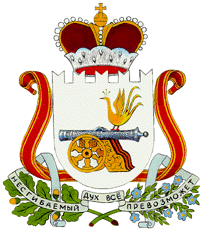 СОВЕТ ДЕПУТАТОВ  ЛЕОНИДОВСКОГО  СЕЛЬСКОГО ПОСЕЛЕНИЯ ЕЛЬНИНСКОГО РАЙОНА СМОЛЕНСКОЙ ОБЛАСТИРЕШЕНИЕот  31.05. 2016г.          №  15Об утверждении отчета Главы муниципального образования Леонидовского сельского поселения Ельнинского района Смоленской области о результатах своей работы и деятельности Администрации  Леонидовского сельского поселения Ельнинского района Смоленской области за 2015 год	В соответствии с ч. 11.1 ст. 35 Федерального закона от 6 октября 2003 года № 131-ФЗ «Об общих принципах организации местного самоуправления в Российской Федерации», п.7 ч.6 ст. 29 Устава Леонидовского сельского поселения Ельнинского района Смоленской области и, заслушав отчет Главы муниципального образования Леонидовского сельского поселения Ельнинского района Смоленской области Нестеровой Н.В. о результатах своей деятельности и деятельности Администрации Леонидовского сельского поселения Ельнинского района Смоленской области за 2015 год, Совет депутатов   Леонидовского сельского поселения Ельнинского района Смоленской области РЕШИЛ:Утвердить отчет Главы муниципального образования Леонидовского сельского  поселения Ельнинского района Смоленской области о результатах своей деятельности и деятельности Администрации Леонидовского сельского поселения Ельнинского района Смоленской области за 2015 год.           2. Признать деятельность Главы муниципального образования Леонидовского сельского поселения Ельнинского района Смоленской области Нестеровой Натальи Викторовны и деятельность Администрации Леонидовского сельского поселения Ельнинского района Смоленской  области, Леонидовского сельского поселения Ельнинского района Смоленской области  за 2015год удовлетворительной.2.Настоящее решение обнародовать на Интернет-сайте Администрации: http:// Leonidovo -speln.admin-smolensk.ru в информационно-телекоммуникационных сетях общего пользования (в том числе в сети «Интернет»).Глава муниципального образованияЛеонидовского сельского поселенияЕльнинского района Смоленской области                            Н.В.НестероваОтчет Главы муниципального образования Леонидовского сельского поселения Ельнинского района Смоленской области о его деятельности, деятельности Администрации Леонидовского сельского поселения, а также деятельности Совета депутатов Леонидовского сельского поселения за 2015 год                  Уважаемые депутаты, коллеги и приглашенные!Сегодня мы подводим итоги 2015 года. Степень социально-экономического развития поселения – это итог совместной деятельности Главы муниципального образования, Совета депутатов, Администрации поселения, основная цель которой  неизменна – повышение уровня благосостояния населения, развитие инфраструктуры муниципального образования во всех сферах его жизнедеятельности.Как и в прошлые годы, Глава муниципального образования, Совет депутатов, Администрация муниципального образования в своей работе придерживаются принципиальной позиции открытости, прежде всего соблюдении законности в работе с  населением и доступности для жителей Леонидовского сельского поселения.2015 год, как и предшествующие ему года, был непростым и напряженным, как в решении социально-экономических, политических, так и финансовых задач.Главными задачами Администрации являлись:     -    обеспечение доходной части бюджета;     - создание для населения необходимых условий для нормальной жизнедеятельности.Можно отметить, что, несмотря на сложность социально-экономических условий, на финансовый кризис, нам удалось обеспечить стабильную жизнедеятельность муниципального образования. Выполнялись запланированные объемы работ, и эта работа продолжается по настоящее время.Подводя итоги деятельности в 2015 году, анализируя результаты социально-экономического развития поселения, можно говорить о продолжении положительных тенденций прошлых лет, конечно не столь бурно как нам хотелось бы, но, тем не менее, мы не стояли на месте.       По  многим направлениям поселение показывает позитивную динамику. В 2015 году проблемами поселения Администрация занималась в тесном сотрудничестве с Администрацией муниципального образования «Ельнинский район» Смоленской области, а также учреждениями, расположенными на территории Леонидовского  сельского поселения.Трудности, с которыми пришлось столкнуться в 2015 году, заключались в следующем:   - возрастающий объем полномочий органов местного самоуправления и отсутствие достаточных финансовых ресурсов для их обеспечения;   - дефицит бюджетных средств для более качественного выполнения возложенных полномочий.Население по состоянию на 01.01.2015 г. составляет 675 человек (официально зарегистрированных по месту жительства).Продолжалась начатая в прошлых годах работа, по следующим направлениям:      - благоустройство поселения;    - работы по ремонту памятников.Бюджет Бюджет муниципального образования Леонидовского сельского поселения Ельнинского района Смоленской области складывается из налоговых и неналоговых доходов, субсидий и субвенций.Бюджет муниципального образования Леонидовского сельского поселения Ельнинского района Смоленской области за 2015 год по доходам исполнен в размере 3969,7 тыс. руб., что составило 100,6% от годового плана.Налоговых и неналоговых доходов в бюджет поселения за 2015  год поступило 720,9 тыс. рублей, в том числе дорожный фонд 436,9 тыс. руб.;- безвозмездные поступления от других бюджетов бюджетной системы  в 2015 году сложились в сумме 3248,9 тыс. руб.Расходы бюджета муниципального образования за 2015 год запланированы на сумму 4093,0тыс. руб., исполнены в размере 3694,6 тыс. руб. или 90,3% от годового плана:Работа с Советом депутатовСовет депутатов Леонидовского сельского поселения сформирован в составе 7 депутатов, их них 5 депутатов являются членами партии «Единая Россия»,  2 депутата являются беспартийными.В целях реализации плана мероприятий в 2015 году проведено 21 заседаний Совета депутатов, из них 14 заседаний проведено депутатами Совета депутатов Леонидовского сельского поселения II созыва и 7 заседаний депутатами Совета депутатов Леонидовского сельского поселения III созыва, избранными в сентябре 2015 года. На заседаниях рассмотрено и  принято в целом 51 решений, из них 9 решений по внесению изменений в бюджет муниципального образования.  Были внесены изменения в Устав Леонидовского сельского поселения в связи с вносимыми поправками в законодательство РФ. Устав, с внесенными изменениями зарегистрирован в Министерстве юстиции. Обязательным условием работы Совета депутатов является открытость, достоверность и доступность. Все нормативно - правовые документы регулярно публикуются в печатном средстве массовой информации «Леонидовский вестник» и на официальном сайте Администрации Леонидовского сельского поселения. После публикации решений, в установленные законодательством сроки, направлялись в Департамент Смоленской области по вопросам местного самоуправления для проверки и включения в региональный регистр муниципальных нормативных правовых актов, а также прокуратуру Ельнинского района Смоленской области. При Совете депутатов создано2 комиссии – по бюджету и налогам, по социальным и жилищным вопросам.БлагоустройствоОдним из основных направлений в работе Администрации поселения является благоустройство населенных пунктов.Уличное освещение:На 01.01.2016 года на территории муниципального образования Леонидовского сельского поселения установлено 35 уличных фонарей.Расходы на уличное освещение за 2015 год составили 219тыс. рублей, в том числе обслуживание уличного освещения на сумму 29,9 тыс. руб., электроэнергия- 187,7тыс. руб.,1,4 тыс.руб. за тех.присоединение.Дороги:     Протяжённость автомобильных дорог общего пользования местного значения  на территории муниципального образования Леонидовского сельского поселения составляет 22,9 км.На содержание дорог ( планировка дорог, грейдирование, установка  и приобретение павильона ) было затрачено  160,3 тыс. руб., 24,2 тыс. руб. на очистку дорог от снега.Газопровод:На обслуживание газопровода израсходовано 37,9 тыс.руб.Были заказаны и установлены аншлаги  нумерации жилых домов и названий улиц во всех населённых пунктах сельского поселения, на что затрачено 17,2 тыс. руб., спилены  аварийные деревья на сумму 62,2тыс. руб..Сохранение  объектов культурного наследияВ соответствии с Указом Президента Российской Федерации В.В. Путина «О подготовке и проведении празднования 70-летия годовщины Победы в Великой отечественной войне 1941 – 1945 годов» были проведены работы по  ремонту воинских захоронений в д.Шарапово, д.Леоново, д.Дёмщино, д.Иванёво, Озеренск ,на что было затрачено 107, 0 тыс.рублей. Проведена паспортизация четырёх воинских захоронений, которые поставлены на кадастровый учёт для принятия в муниципальную собственность.Земельные отношения  Одним из направлений работы Администрации является работа  по распоряжению и управлению земельными ресурсами.   За отчетный период заключено 1 договор аренды и 2 договора купли-продажи земельных участков.Продолжается работа по оформлению ранее предоставленных жителям поселения земельных участков в собственность.Работа с документами и обращениями гражданВ 2015 году как всегда основное внимание уделялось работе с населением. Подача гражданами в органы местного самоуправления письменных и устных обращений -   это важнейшее средство реализации их прав и законных интересов, возможность воздействовать на принятие решений на местном уровне. В соответствии с Федеральным законом «О порядке рассмотрения обращений граждан в Российской Федерации» в Администрации организован личный приём жителей Главой сельского поселения, заместителем Главы муниципального образования, депутатами сельского поселения. Также проводятся сходы жителей по возникающим вопросам. 
В 2015 году в Администрацию сельского поселения поступило 73 обращений граждан. На все обращения в установленные сроки даны ответы или разъяснения. 
В рамках организационной и информационной работы с населением Глава муниципального образования    принимала участие во встречах с избирателями, в собраниях граждан по вопросам местного значения.  Для власти – это средство обратной связи, позволяющее выявить проблемы, наметить пути их разрешения и способствовать, таким образом, улучшению жизни в поселении.Принято 100 постановлений и 101 распоряжение. Зарегистрировано 821 входящей и 388 исходящей корреспонденции, гражданам сельского поселения выдано более 515 различных справок. Обеспечение жителей жилыми помещениямиВ 2015 году  Администрацией  сельского поселения за счет  субвенции  в сумме - 896.6 тыс.рублей, полученной  из областного бюджета, приобретено  жилье в виде  благоустроенной квартиры  для сироты, из числа  детей – сирот, оставшихся без попечения родителей.Обеспечение первичных мер пожарной безопасностиНа территории Леонидовского сельского поселения  систематически ведется работа по  предупреждению пожаров. Проводятся инструктажи населения  по мерам пожарной безопасности, в период отопительного сезона и весеннее-осенний период, ведется разъяснительная работа, вручаются памятки  по мерам пожарной безопасности. Проводятся сходы населения, в целях предупреждения возникновения пожаров в быту. В пожароопасный период  администрацией поселения и привлекаемыми жителями деревень проводится патрулирование территорий населенных пунктов и прилегающих к ним сельхозугодий. Для тушения пожаров был приобретён профессиональный распылитель, на что израсходовано 28,6 тыс. руб., была проведена опашка населённых пунктов на сумму 16.2 тыс.руб. Противодействие коррупции на территории поселения. В целях реализации областного закона от 30.10.2008 № 119-з «О порядке организации и ведения регистра муниципальных нормативных правовых актов Смоленской области», издаваемые Администрацией сельского поселения нормативно-правовые акты сдаются в регистр, ежемесячно сдаются в прокуратуру Ельнинского района,  а также размещаются на официальном сайте Администрации МО «Ельнинский район» в разделе          « сельские поселения». Разработан и утверждён план противодействия коррупции в Администрации Леонидовского сельского поселения Ельнинского района Смоленской области.Реализация принятых решений по актуальным вопросам  достигалась в течение прошедшего года благодаря тесному и плодотворному сотрудничеству с Администрацией муниципального образования «Ельнинского района» Смоленской области,  с  опорой на взаимодействие с жителями поселения с активной жизненной позицией, а также с органами местного самоуправления других муниципальных образований,  специалистами различных ведомств и учреждений. 